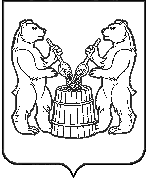 АДМИНИСТРАЦИЯ УСТЬЯНСКОГО МУНИЦИПАЛЬНОГО ОКРУГААРХАНГЕЛЬСКОЙ ОБЛАСТИПОСТАНОВЛЕНИЕот 17 мая 2023 года № 1008р.п. ОктябрьскийОб утверждении Административного регламентапредоставления муниципальной услуги по выдаче разрешений на установку и эксплуатацию рекламной конструкции на территории Устьянского муниципального округа Архангельской областиРуководствуясь пунктом 26.1 части 1, статьи 16 Федерального закона от 6 октября 2003 года 131-ФЗ «Об общих принципах организации местного самоуправления в Российской Федерации», Федеральным законом от 13 марта 2006 N 38-ФЗ "О рекламе" администрация Устьянского муниципального округа Архангельской области ПОСТАНОВЛЯЕТ: Утвердить прилагаемый Административный регламент предоставления муниципальной услуги по выдаче разрешений на установку и эксплуатацию рекламной конструкции на территории Устьянского муниципального округа.Признать утратившим силу постановление администрации Устьянского муниципального района от 25 октября 2022 года № 1997 «Об утверждении Административного регламента предоставления муниципальной услуги по выдаче разрешений на установку и эксплуатацию рекламной конструкции на территории Устьянского муниципального района Архангельской области».Настоящее постановление вступает в силу после официального опубликования.Глава Устьянского муниципального районаС.А. Котлов